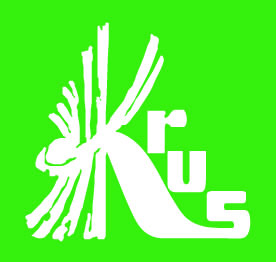 Nowe kwoty przychodu decydujące o zmniejszeniu lub zawieszeniu świadczeń emerytalno-rentowych od dnia 01 grudnia 2021 r.Kasa Rolniczego Ubezpieczenia Społecznego informuje, że od 01 grudnia 2021 r. zmieniają się kwoty miesięcznego przychodu powodujące zmniejszenie lub zawieszenie świadczeń emerytalno-rentowych. Od 01 grudnia 2021 r. kwoty przychodu powodujące zmniejszenie/zawieszenie emerytury lub renty wynoszą odpowiednio:70% przeciętnego miesięcznego wynagrodzenia tj. 3 960 zł 20 gr,130% tego wynagrodzenia, tj. 7 354 zł 50 gr.Nowe kwoty miesięcznego przychodu powodujące zmniejszenie/zawieszenie emerytury lub renty ogłosił komunikatem z dnia 10 listopada 2021 r. Prezes Zakładu Ubezpieczeń Społecznych, w związku z ogłoszeniem przez Prezesa Głównego Urzędu Statystycznego przeciętnego miesięcznego wynagrodzenia za III kwartał 2021 r. (5 657 zł 30 gr.).Podstawa prawna: Komunikat Prezesa GUS z dnia 10 listopada 2021 r. w sprawie przeciętnego wynagrodzenia w trzecim kwartale 2021 r. /M.P. z dnia 10 listopada 2021 r. poz. 1044/.Komunikat Prezesa ZUS z dnia 10 listopada 2021 r. w sprawie kwot przychodu odpowiadających 70% i 130% przeciętnego miesięcznego wynagrodzenia ogłoszonego za III kwartał 2021 r. stosowanych przy zmniejszaniu albo zawieszaniu emerytur i rent /M.P. z dnia 19 listopada 2021 r. poz. 1058/.Informacja przekazana za pośrednictwem OR KRUS w Bydgoszczy